Maine 4-H Cloverbud Record Sheet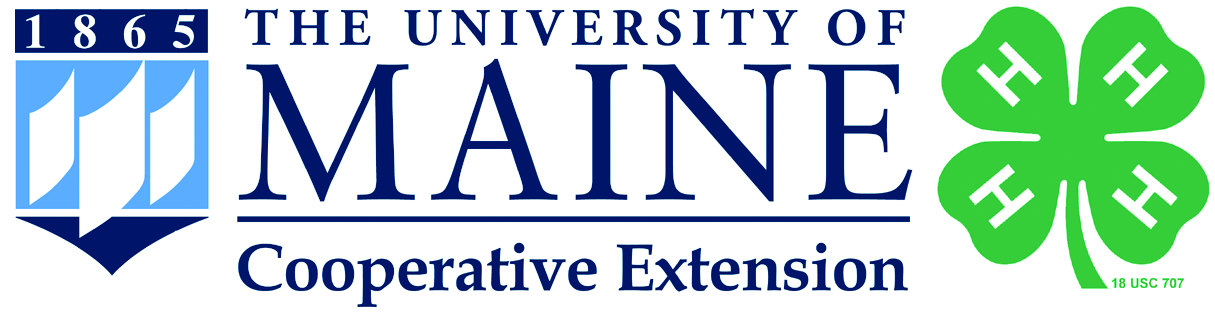 Section 1: My 4-H Club and EventsTell us about your 4-H Club! Write, draw, photograph, make a video.4-H meetings and events: (check off each item you completed) 	I attended a fair	I attended 4-H club meetings	I attended Maine 4-H Days	I participated in a community service project	I attended a special event like June Jamboree, 4-H Fun Days, etc.	I participated in a 4-H Promotional Event (tractor supply, etc.)	I completed public speaking (demonstration, fair, county event)	Other:      Which event was your favorite? Write, draw, share a photograph, or make a video.Section 2: My 4-H ActivitiesTell us about your activities! Write, draw, photograph, or make a video.Members are not limited to four activities. Duplicate this page as needed	Section 3: My CommunityWhat do you care about?That’s great that you care about something! Complete a community service activity for the topic you wrote above.Congrats on making a difference! Fill in the boxes below (write or draw).4-H Life Skills I used in my projects this year:This is the Life Skills Wheel, it’s how we connect the skills we learn through our projects as they relate to the big picture of what 4-H is. For Cloverbuds, we want you to look at the big 4 in the middle: Head, Heart, Hands, and Health. For now, that’s what we want you to focus on, but see all the amazing skills related just to that one H!Life Skills Wheel Source: Iowa State Extension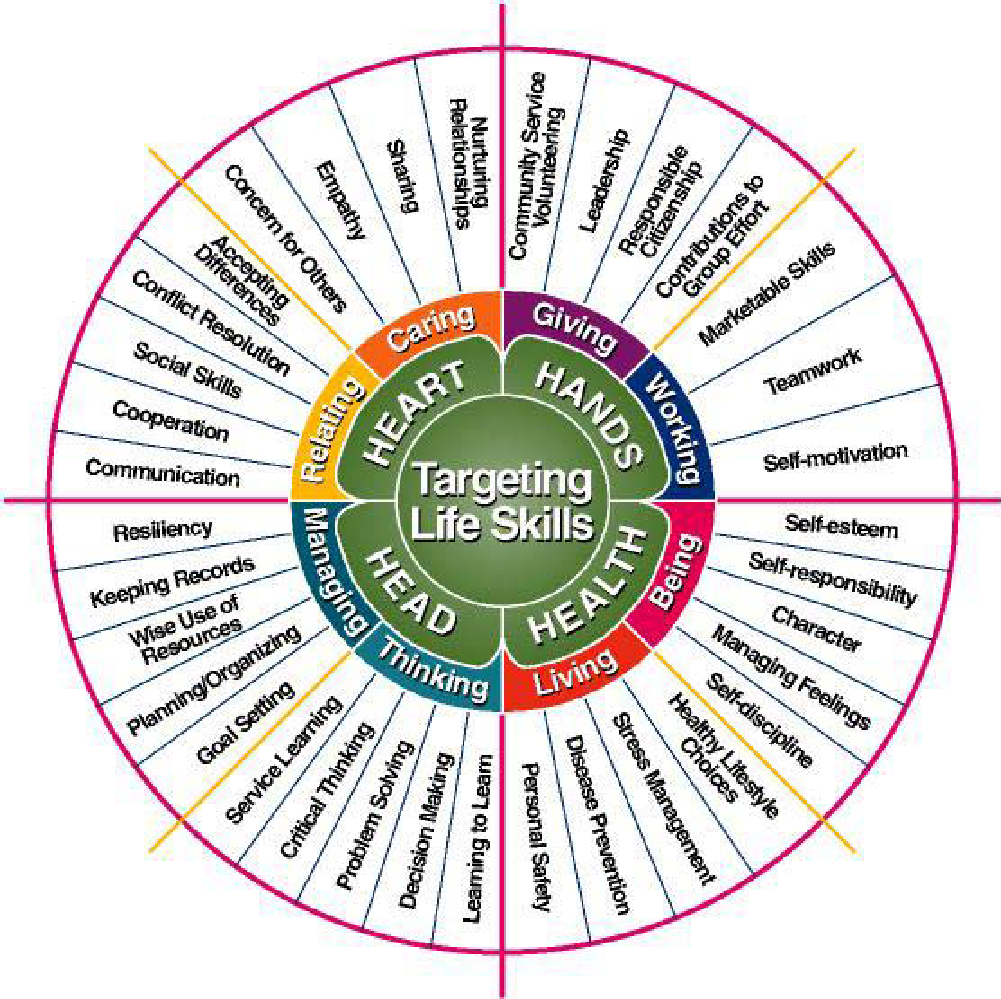 4-H Thinking Hat1. On the left side of the hat write what is unique about using your head or hands in one of your 4-H activities.2. On the right side of the hat write what is unique about using health or heart in one of your 4-H activities.3. On the bottom of the hat write what they have in common.Rubric - Cloverbud Record Form - Club & County LevelRubric – 4-H Thinking Hat CloverbudCloverbud Form - Feedback Sheet4-H Member:_______________________Check which level is demonstrated in the project record form. There are NO scores for Cloverbuds.Evaluators Comments:Evaluator Initials: 			Name:        County:      Total Years in 4-H:      		Age on December 31:      	
Club Meetings Attended This Year80% attendance is required4-H Club Name:      Meetings HeldMeetings AttendedHours AttendedPercent AttendedClub Meetings Attended This Year80% attendance is required4-H Club Name:      4-H Club Name:      4-H Club Name:      I have personally prepared this report and believe it to be correct.I have personally prepared this report and believe it to be correct.4-H Member’s Signature:Date:I have personally reviewed this report and believe it to be correct.I have personally reviewed this report and believe it to be correct.4-H Adult Partner’s Signature:Date:The name of my 4-H Club is:My favorite event was:This event was my favorite because:The name of my 4-H activity is:The name of my 4-H activity is:My favorite thing about this activity is:My favorite thing about this activity is:The name of my 4-H activity is:The name of my 4-H activity is:My favorite thing about this activity is:My favorite thing about this activity is:Something that I care a lot about is: The community service activity that I completed was:I did a community service activity with others!I did a community service activity with others!Who we helped:What we did:When we did it:Where we did it:Why we did this:IndicatorsEmergingDevelopingProficientDistinguishedMy 4-H Club and EventsMember meets one or fewer of the following:Member knows the name of their 4-H club.Member identifies an activity participated in in 4-H.  Member identifies which 4-H event was their favorite.Member meets two or fewer of the following:Member knows the name of their 4-H club.Member identifies a few activities completed in 4-H.Member identifies why a 4-H event was their favorite.Member knows the name of their 4-H club.Member identifies several 4-H events and meetings.Member articulates why a 4-H event was their favorite.Member knows the name of their 4-H club.Member identifies a variety of 4-H events and meetings.Member identifies favorite event and connects event to life skill demonstrated.My 4-H ActivitiesMember shares minimal 4-H activities and their favorite thing about each activity.Member identifies how they used 2 or fewer life skills connected to Head, Heart, Hands and Health in 4-H.Member shares few 4-H activities and lists favorite thing about each activity listed.  Activity is noted for every project entered in a fair or public display.Member identifies how they used 3 or fewer life skills connected to Head, Heart, Hands and Health in 4-H.Member shares multiple 4-H activities and describes favorite thing about each activity listed.  Activity is noted for every project entered in a fair or public display.Member identifies how they used life skills connected to Head, Heart, Hands and Health in 4-H.Member shares numerous 4-H activities, describes favorite thing about each and connects them to life skills used in the activity. Activity is noted for every project entered in a fair or public displayMember explains how they used life skills connected to Head, Heart, Hands and Health in 4-H.Member may use more detailed life skill language in addition to Head, Heart, Hands and Health.My CommunityMember identifies community service activity completed.Member partially connects who, what, when, where and why pieces of the activity.Member identifies community service activity completed.Member partially connects who, what, when, where and why the activity happened.Member identifies community service activity completed.Member is able to articulate who, what, when, where and why the activity happened.Member identifies community service activity completed.Member is able to articulate who, what, when, where and why the activity happened.Member is able to describe and make connections between the activity with greater good for the community.Presentation and Preliminary InformationRecord Form meets two or fewer of the following:Record Form is partially completed by 4-H member with help from adult.Member followed some directions and record book is partially complete and in correct order.Record book is legible.Member attended at least 80%  of club meetings.Record Form meets three of the following:Record Form is partially completed by 4-H member with some help from adult.Member followed all directions and record book is complete and in correct order.Record book is legibleMember attended at least 80% of club meetings.Record Form is completed by 4-H member with some help from adult.Member followed all directions and record book is complete and in correct order.Record book is legible and presentation quality.Member attended at least 80% of club meetings.Record Form is completed by 4-H member with little to no help from adult.Member followed all directions and record book is complete and in correct order.Record book is legible and presentation quality.Member attended 100% of club meetings.IndicatorsEmergingDevelopingProficientDistinguishedHead or HandsMember meets one or fewer of the following:Describes how head or hands quadrant is unique.Describes what the skill has in common.Member meets two of the following:Describes how head or hands quadrant is unique.Describes what the skill has in common.Uses detail to describe how head or hands is unique.Uses detail to describe what the skills have in common.Uses detail to describe how head or hands is unique.Uses detail to describe what the skills have in common.Is able to make connections to both skills.Heart or HealthMember meets one or fewer of the following:Describes how head or hands quadrant is unique.Describes what the skill has in common.Member meets two of the following:Describes how head or hands quadrant is unique.Describes what the skill has in common.Uses detail to describe how head or hands is unique.Uses detail to describe what the skills have in common.Uses detail to describe how head or hands is unique.Uses detail to describe what the skills have in common.Is able to make connections to both skills.IndicatorsEmergingDevelopingProficientDistinguishedMy 4-H Club and EventsMy 4-H ActivitiesMy CommunityMy Life SkillsPresentation and Preliminary InformationSection 1: My 4-H Club and EventsSection 2:  My 4-H ActivitiesSection 3:  My CommunitySection 4:  My Life SkillsPresentation and Preliminary Information